ESTIMASI PENURUNAN JALAN DI ATAS TANAH YANG DIPERBAIKI DENGAN PVD MENGGUNAKAN METODE OBSERVASINofriandi Fitri1), Nurly Gofar2)1)Program Studi Magister Teknik Sipil, Universitas Bina Darma, PalembangEmail korespondensi :  Nofriandifitri71@gmail.comABSTRAKKombinasi Prefabricated Vertical Drain (PVD) dan pembebanan awal dengan menggunakan tekanan vakum telah banyak digunakan untuk menstabilkan tanah lunak sebagai pondasi Jalan bebas hambatan (jalan tol) di Sumatera Selatan. Pemilihan metode tersebut didasarkan pada hasil penyelidikan tanah di lapangan. Pemantauan diperlukan untuk memastikan metode tersebut dapat memperbaiki kinerja tanah secara efektif. Makalah ini menyajikan studi kasus timbunan jalan tol di atas tanah yang diperbaiki dengan PVD dan tekanan vakum di sepanjang ruas Kayu Agung – Palembang. Karakteristik tanah dan konfigurasi PVD serta data tahap pembebanan, tekanan vakum, penurunan, dan tekanan air pori dikumpulkan di zona 3  STA 44+660 –  44+780. Data penurunan yang dibaca dari settlement plate dianalisis menggunakan metode Asaoka dan Hiperbolik untuk mendapatkan penurunan akhir dan derajat konsolidasi. Derajat konsolidasi yang diperoleh dari  perhitungan menggunakan metode  Asaoka dan Hiperbolik kemudian dibandingkan dengan data  tekanan air  pori  yang  didapatkan oleh  piezometer. Hasilnya menunjukkan kecocokan yang baik antara prediksi penurunan menggunakan metode Asaoka dan Hiperbolik. Data tekanan air pori menunjukkan bahwa tanah telah mencapai konsolidasi 100% pada saat tekanan vakum dan pengamatan dihentikan untuk pelaksaan tahapan konstruksi selanjutnya. Pengujian sondir yang dilakukan sebelum dan sesudah perbaikan tanah menunjukkan peningkatan daya dukung tanah.Kata kunci: metode Asaoka, metode hiperbolik, PVD, tanah lunak, tekanan vakum.ABSTRACTCombination of Prefabricated vertical drain (PVD) and vacuum preloading has been widely used for stabilizing soft soil as foundation of Toll Road in South Sumatra. The selection of such treatment was made based on the results of site investigation. Monitoring is required to ensure the performance of the treated ground.  This paper presents a case study of highway embankment on PVD treated ground along Kayu Agung – Palembang segment. Soil characteristics and PVD configurations as well as loading stages, vacuum pressure, settlement, and porewater pressure were collected at zone 3 STA 44+660 –44+780. The settlement data collected by settlement plate was analyzed using Asaoka and Hyperbolic methods to estimate the final settlement and the degree of consolidation. The results show a good match between  the  settlement  prediction  using  both  Asaoka  and  Hyperbolic  method.  The  degrees  of consolidation obtained from Asaoka and  Hyperbolic model  were  slightly higher tan  the  degree  of consolidation obtained using the excess pore water pressure measured by piezometer However the pore water pressure data indicated that the soil has reached 100% consolidation when the vacuum pressure and observation were stopped.   CPT test performed before and after groud treatment indicates an increase in bearing capacity of the soi.Keywords : Asaoka method, Hyperbolic method, PVD, soft soil, vacuum preloding.1.      PENDAHULUANPembangunan infrastruktur transportasi merupakan prioritas pemerintah Indonesia saat ini untuk meningkatkan konektivitas dan mengurangi kesenjangan pertumbuhan antar wilayah di Indonesia (Bappenas IV, 2020). Salah satunya adalah pembangunan jalan Tol Trans Sumatera yang terbagi menjadi total 24 ruas tol. Pembangunan Jalan Tol Kayuagung – Palembang (KAPAL) (Gambar 1) sebagai bagian dari jalan Tol Trans Sumatra, merupakan ruas jalan yang cukup meminta perhatian karena ruas jalan ini melalui tanah pondasi yang didominasi oleh tanah lunak, bahkan rawa rawa, dengan muka air tanah yang tinggi. Oleh karena itu diperlukan timbunan yang cukup tinggi untuk mencapai elevasi jalan yang telah ditentukan.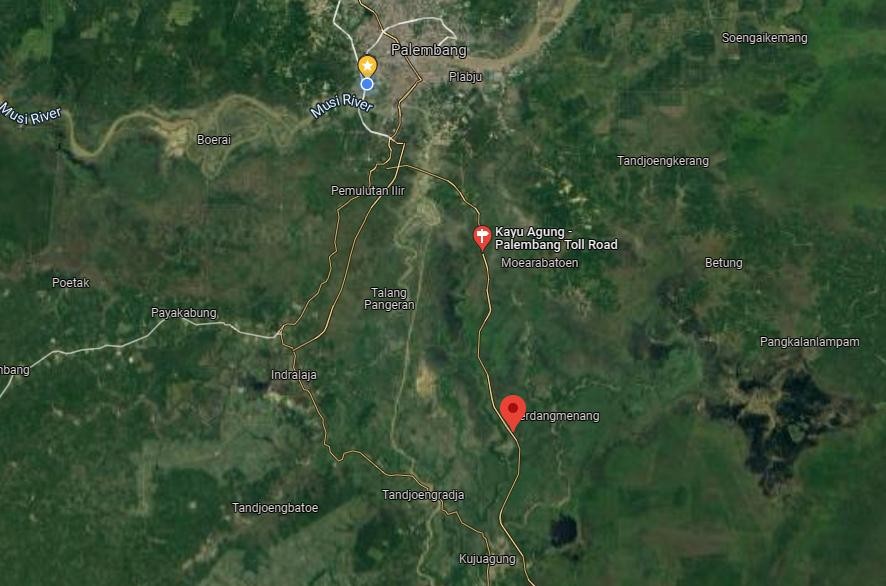 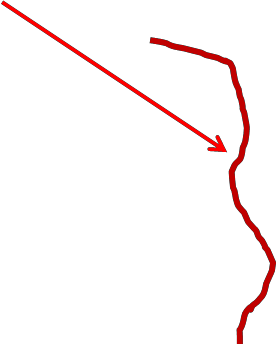 Gambar 1 Jalan Tol Kayu Agung PalembangPermasalahan utama dalam pembangunan jalan diatas tanah lunak adalah daya dukung tanah yang relatif rendah dan nilai kemampatan yang relatif besar. Pemampatan tanah dapat menyebabkan terjadinya penurunan tanah akibat keluarnya air pori yang terkandung dalam tanah apabila diberikan beban struktur.   Penurunan tanah di prediksi akan berlangsung lama karena tanah lempung lunak memiliki permeabilitas yang rendah.  Hal ini tidak sesuai dengan rencana  pembangunan  di  Indonesia  saat  ini  yang  menginginkan  pembangunan  jalan  tol dilakukan dengan cepat.Jalan  tol  merupakan  kelas  jalan  dengan  beban  lalu  lintas  yang  tinggi  yaitu  mampu menahan muatan sumbu terpusat tunggal kendaraan sekurang-kurangnya 8,16 ton atau muatan sumbu terpusat tandem kendaraan sekurang-kurangnya 14,5 ton (Ditjen Bina Marga, 2013). Dengan demikian diperlukan perbaikan terhadap tanah pondasi untuk mencapai daya dukung yang diperlukan oleh beban jalan tol beserta tanah timbunan. Beberapa metode perbaikan tanah dapat digunakan untuk memperbaiki daya dukung tanah lunak antara lain penggunaan pondasi tiang, pemasangan cerucuk atau minipile, metode prakonsolidasi (pemberian beban sebelum pelaksanaan konstruksi) dan penggunaan drainase vertikal menggunakan sand drain atau prefabricated vertical drain (PVD).Besarnya konsolidasi tergantung dari kompresibilitas tanah dan beban yang diberikan sedangkan lamanya proses konsolidasi tergantung dari kecepatan konsolidasi tanah dan tebal lapisan (Gofar dan Kassim, 2007). Salah satu persyaratan yang diterbitkan oleh Ditjen Bina Marga (2013) adalah penurunan yang diizinkan selama masa operasional jalan tol adalah lebih kecil dari 10 cm dalam 10 tahun, dengan kecepatan penurunan maksimum 2 cm per tahun. Besarnya  penurunan  tanah lunak tidak dapat  dikurangi,  namun  harus  diusahan  bahwa  sisa penurunan tanah yang mungkin terjadi setelah jalan diresmikan untuk beroperasi adalah maksimal   10   cm.   Dengan   demikian   metode   perbaikan   tanah   difokuskan   pada   usaha mempercepat proses konsolidasi supaya sebagian besar penurunan terjadi selama masa konstruksi.Metode yang paling sesuai untuk keadaan ini adalah metode yang dilandaskan pada modifikasi proses konsolidasi (Haussmann, 1990) yaitu prakonsolidasi. Prakonsolidasi adalah pemberian beban awal (preloading) sebelum dan selama pelaksanaan konstruksi untuk menyebabkan terjadinya porses konsolidasi. Pada awal perkembangan metode ini, pembebanan awal dilakukan dengan memberikan beban tertentu di atas tanah yang akan disiapkan untk pembangunan. Beban ini dibiarkan sampai proses konsolidasi mencapai 90%, kelebihan tinggi timbunan di buang untuk mencapai elevasi yang diinginkan. Pemberian beban timbunan harus dilakukan secara bertahap untuk menghindari terjadinya keruntuhan tanah timbunan itu sendiri. Dalam hal ini persiapan lahan dapat berlangsung lama. Dalam proses konsolidasi secara alami, panjang pengaliran air di kontrol oleh tebal lapisan tanah yang terkonsolidari dan keberadaan lapisan pengaliran. Makin panjang alur pengaliran air pori, makin lama proses konsolidasi. Percepatan proses konsolidasi dapat dilakukan dengan memendekkan aliran air selama proses konsolidasi akibat beban yang diberikan (Hausmann, 1990).Drainase vertikal berupa kolom pasir (sand drain) digunakan untuk mempercepat proses konsolidasi.    Dengan  berkembangnya  aplikasi  geosintetik dalam bidang teknik sipil,  maka penggunaan kolom pasir digantikan dengan prefabricated vertical drain (PVD). Penggunaan beban timbunan bersama sama dengan PVD mempunyai beberapa kelemahan diantaranya penghamparan timbunan secara bertahap memerlukan waktu yang panjang; pembuangan sisa timbunan yang melebihi elevasi rencana serta terjadinya drainage resistance atau keterlambatan dalam  pengeluaran  air  melalui  PVD.    Untuk  mengatasi  masalah  ini,  maka  dikembangkan metode vacuum preloading atau pemberian tekanan vakum di dalam lapisan tanah lunak untuk mengeluarkan air melalui PVD (Gouw, 2020).   Kombinasi pembebanan awal menggunakan tekanan vakum dan percepatan proses konsolidasi menggunakan PVD merupakan metode yang dipilih untuk perbaikan tanah lunak pada proyek pembangunan jalan tol di Sumatera Selatan.Efektifitas penggunaan metode pembebanan awal menggunakan tekanan vakum dan percepatan proses konsolidasi menggunakan PVD harus dievaluasi dengan melakukan pemantauan proses konsolidasi menggunakan settlement plate dan piezometer. Data yang di dapat dari pengukuran penurunan tanah pondasi menggunakan settlement plate dapat di analisis menggunakan metode Asaoka (Asaoka, 1978) dan metode Hiperbolik (Tan, 1995). Selain iu peningkatan kekuatan tanah akibat perbaikan tanah harus di evaluasi dengan melakukan pengujian lapangan setelah proses konsolidasi dinyatakan selesai atau derajat konsolidasi melebihi 90%) atau prediksi sisa penurunan tidak melebihi 10 cm (Dit Jen Bina Marga, 2013). Derajat konsolidasi dapat dipantau dari pembacaan penurunan oleh settlement plate, namun untuk lebih teliti dipantau dari bacaan tekanan air pori pada piezometer. Pemantauan diperlukan untuk  memastikan  perbaikan  kinerja  tanah  pondasi  dari  segi  kekuatan  geser  atau  daya dukungnya. Oleh karena itu dilakukan pengujian sondir (CPT) sebelum dan sesudah proses perbaikan tanah.Makalah ini menyajikan studi kasus pembangunan jalan tol di atas tanah yang diperbaiki dengan PVD dan tekanan vakum di sepanjang ruas Kayu Agung – Palembang. Data mengenai karakteristik tanah, tahap pembebanan timbunan, beban perkerasan, beban jalan dan konfigurasi PVD diperoleh dari laporan proyek. Data penurunan, dan tekanan air pori dikumpulkan daripembacaan settlement plate dan piezometer di sel 06 zona 3 STA 44+660 – 44+780. Data penurunan yang dikumpulkan dianalisis menggunakan metode Asaoka dan Hiperbolik untuk penurunan akhir dan derajat konsolidasi sedangkan data tekanan air pori digunakan untuk memeriksa derajat konsolidasi.2.      LATAR BELAKANG TEORIDalam proses  konsolidasi secara  alami,  panjang pengaliran  air  di  kontrol  oleh  tebal lapisan tanah yang terkonsolidari dan keberadaan lapisan pengaliran. Makin panjang alur pengaliran air pori, makin lama proses konsolidasi. Percepatan proses konsolidasi dapat dilakukan  dengan  memendekkan  aliran  air  selama  proses  konsolidasi  akibat  beban  yang diberikan (Haussman, 1990). Salah satu metode yang umum digunakan sekarang adalah pemasangan  drainase  vertikal  (PVD)  yang  dikombinasikan  dengan  tekanan  vakum.  PVD berguna untuk mengalirkan air pori di dalam tanah menuju ke permukaan sehingga tekanan air pori yang berlebih (excess pore water pressure) dapat dikurangi. Gambar 2 memperlihatkan diagram proses pemasangan PVD pada lapisan tanah lunak (Hausmann, 1990).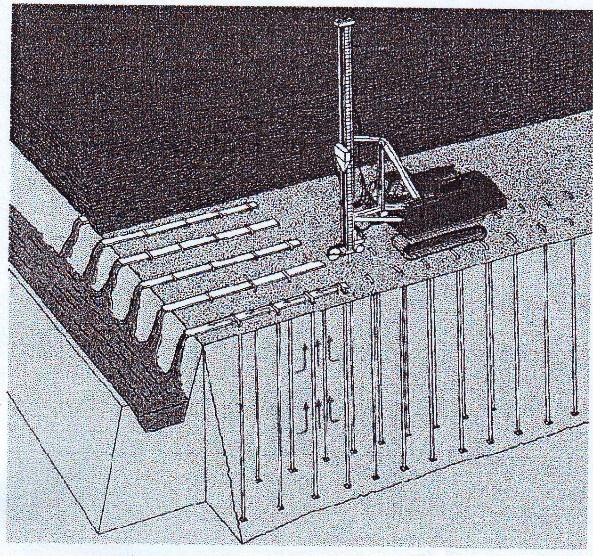 Gambar 2 Pemasangan PVD pada lapisan tanah lunak (Hausmann, 1990)2.1    Konsolidasi tanah yang diperbaiki dengan PVDUntuk tanah yang diperbaiki dengan PVD perlu ditentukan terlebih dahulu besarnya penurunan yang akan terjadi akibat konsolidasi dengan menggunakan teori konsolidasi Terzaghi1-D. Rumus berikut digunakan untuk menghitung besarnya penurunan:Sf = mv   H                               (1)dimana mv  adalah koefisien kompresibilitas,  adalah penambahan beban dan H adalah tebal lapisan terkonsolidasi. Lamanya proses konsolidasi dapat dihitung sebagai berikut:dalam hal ini faktor waktu Th adalah:(                 )                        (2)(3)(     )dimana ch  adalah koefisien konsolidasi dalam arah horizontal, t adalah waktu konsolidasi, dan De  adalah diameter efektif silinder tanah. Variabel  dalam persamaan (2) disebut juga faktor efisiensi  yaitu faktor  yang  mengatur  efek kumulatif  dari jarak PVD,  efek  smear  dan  well resistance  (tahanan  yang  diakibatkan  ke  tidak  sempurnaan  pipa  PVD  dalam  tanah.  Untuk kondisi ideal, nilai  dapat dihitung dengan rumus dibawah ini (Hansbo, 1991).(4)dimana seperti diperlihatkan pada Gambar 3, n adalah perbandingan diameter efektif silinder tanah (De) terhadap diameter drainase (dw) atau n = De/dw  dimana untuk pola segitiga De  =1.05s, sedang untuk pola segi empat De = 1.13s dimana s adalah jarak PVD (Gambar 4).  Rumus rumus ini diberikan untuk drainase vertical dengan penampang bentuk lingkaran (silinder). Untuk PVD yang berbentuk persegi panjang, maka digunakan dimeter efetif atau:√                                            (5)dimana b dan h adalah tebal dan lebar PVD.Gambar 3 PVD dan bidang pengaruh drainase vertikal untuk kondisi ideal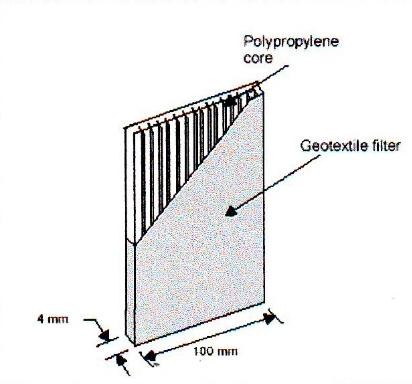 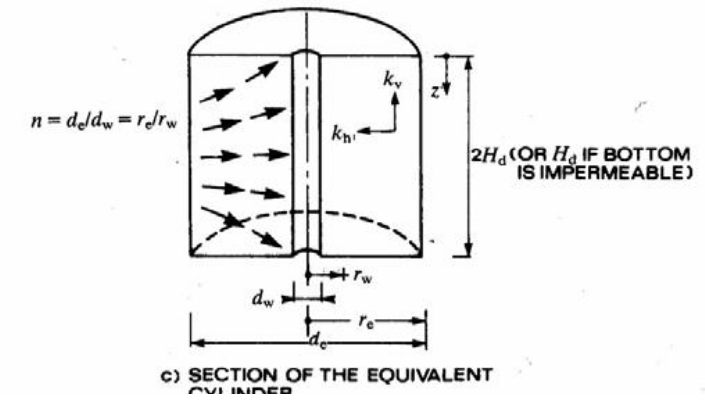 (Sumber: Holtz dkk. 1991)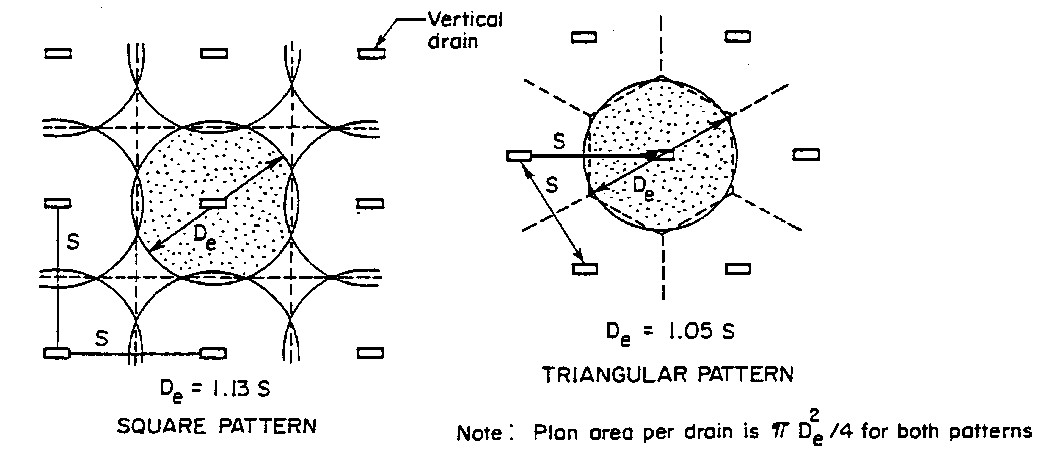 Gambar 4 Hubungan antara diameter efektif silinder tanah dengan jarak PVD (Sumber: Bergado dkk. 1996)2.2    Metode AsaokaAsaoka (1978) mengembangkan metode observasi untuk memprediksi penurunan akhirberdasarkan pembacaan penurunan awal. Metode grafis ini dikembangkan berdasarkan teori konsolidasi 1-D Terzaghi yang dimodifikasi oleh Mikasa (1963).  Dalam teori ini penurunan (S) pada waktu (t) berbanding lurus dengan derajat konsolidasi. Maka S1, S2, S3, ….. Sn-1, Sn  pada waktu t, 2t, 3t,……(n-1)t, nt dinyatakan secara matematis sebagai berikut:∑                                            (6)dimana β0  adalah penurunan awal dan βn  adalah suatu ratio. Untuk s = 1, orde aproksimasipertama adalah:(7)Jika nilai Sn  di plot pada sumbu vertical dan nilai Sn-1 di plot pada sumbu horizontal, maka persamaan (9) membentuk garis lurus.   Maka β0  adalah perpotongan terhadap sumbu vertical, β1 adalah kemiringan garis tersebut terhadap horizontal (Gambar 5).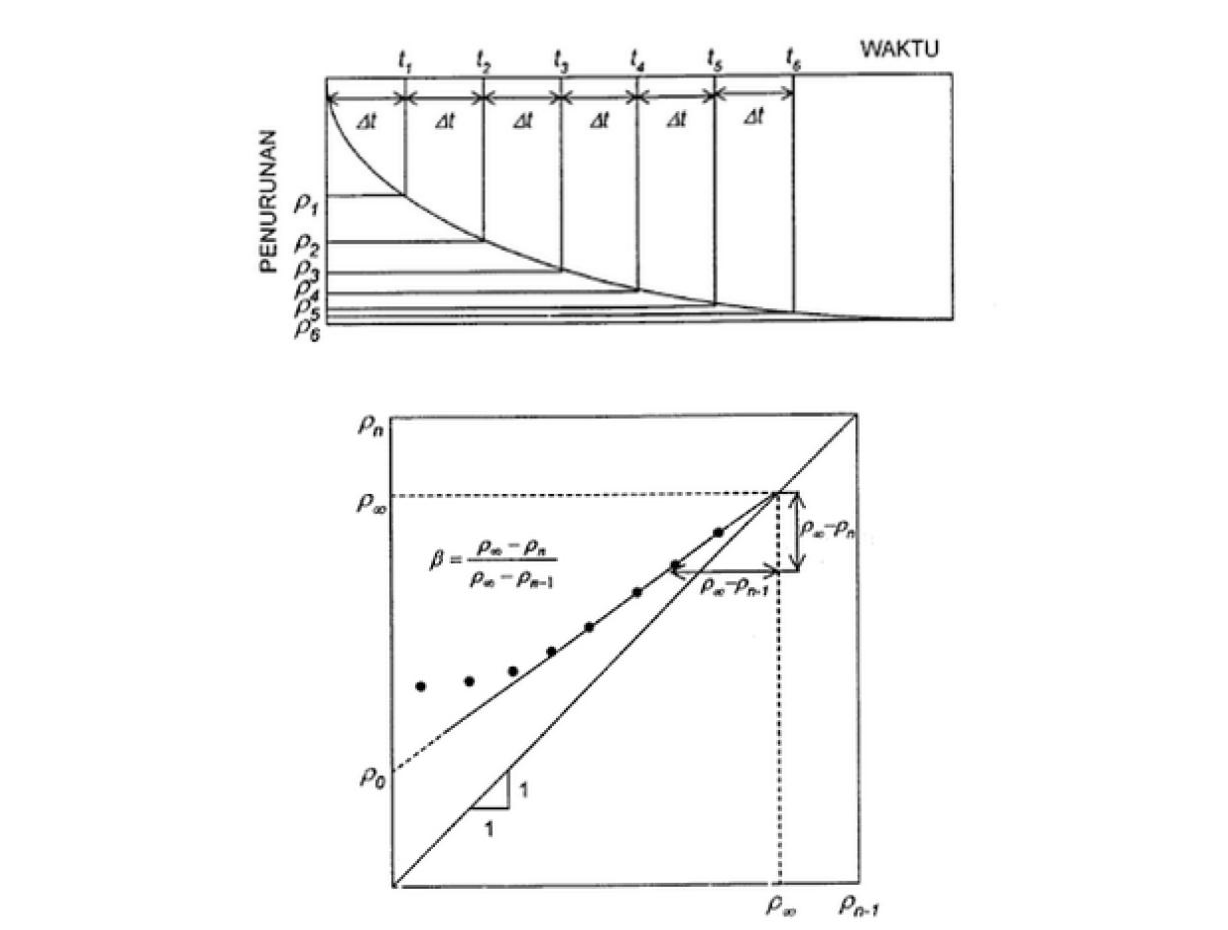 Gambar 5 Kurva penurunan dan plot Asaoka (Sumber: Asaoka, 1978).Secara teori, bila penurunan maximum sudah tercapai maka Sn  akan sama dengan Sn-1. Garis Sn  = Sn-1  membentuk sudut 450  terhadap horizontal. Penurunan akhir didapatkan dengan mengganti Sn = Sn-1= Sf  pada persamaan (9) sehingga:atau                                  (8)Berdasarkan  Teori  Terzaghi’s,  derajat  konsolidasi  bisa  dihitung  berdasarkan  bacaan penurunan (St) dan Sf yaitu:(9)Koefisien  konsolidasi  horizontal  (ch)  dapat  dihitung  berdasarkan  diagram  Asaoka menggunakan persamaan berikut:(10)where de adalah seperti dijelaskan sebelumnya, H adalah panjang aliran. Koefisien konsolidasi vertical (Cv) di dapat dari pengujian laboratorium. sedangkan  diberikan dalam rumus berikut, dimana n seperti dijelaskan sebelumnya.(            )     (               )                       (14)2.3    Metode HiperbolikBerdasarkan teori kosolidasi Terzaghi,  hubungan antara penurunan (s) dengan waktu konsolidasi (t) membentuk suatu kurva hiperbolik yang dinyatakan dalam plot Tv/U terhadap Tv (Gambar 6a). Menurut Tan dkk. (1991) dan Tan (1995), kurva ini dapat diterjemahkan sebagai hubungan antara ratio waktu terhadap penurunan tanah yang didapatkan dari pengukuran menggunakan settlement plate (t/) terhadap waktu konsolidasi (t) (Gambar 6b). Dari Gambar6a dapat dilihat adanya garis lurus antara U60  dan U90, demikian juga pada Gambar 6b terlihat garis lurus antara 2 titik 60 dan 90. Garis lurus ini dapat digambarkan sebagai:t/ = t +                                           (15)dimana  dan  adalah garis potong dan sudut kemiringan garis lurus tersebut pada plot t/terhadap t.Penurunan final yang terjadi akibat konsolidasi primer (ult) adalah(16)Kemiringan garis yang menentukan posisi dari U60  dan U90  dalam Gambar 6a dapat dihitung sebagai (Tan, 1995)dan                                 (17)dimana 60 dan 90 adalah kemiringan garis yang menghubungkan titik asal dengan t60  dan t90 dalam plot t/ terhadap t, selanjutnya t60 dan t90 adalah waktu kosolidasi utuk mencapai U60 dan U90. Untuk tanah yang diperbaiki dengan kombinasi PVD dan tekanan vakum, nilai  hanya tergantung dari rasio diemeter silinder tanah terhadap diameter ekivalen PVD (n = De/dw), ratio antara panjamg drainase vertical terhadap diameter silinder tanah (H/De) dan perbandingan antara koefisien konsolidasi arah horizontal terhadap arah vertical (ch/cv). Hubungan ini diperlihatkan pada Gambar 7.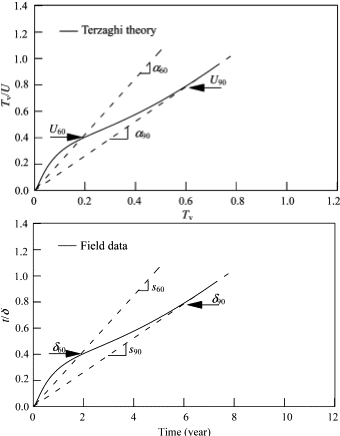 Gambar 6 (a) Kurva Tv/U terhadap Tv teoretis dan (b) kurva t/s terhadap t berdasarkan pengukuran di lapangan (Sumber Li, 2014)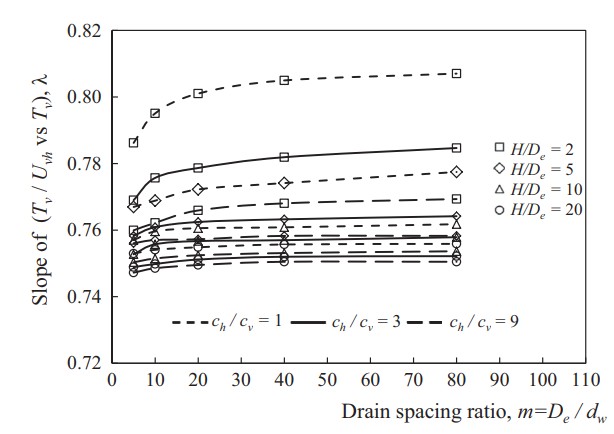 Gambar 7 Nilai  terhadap de/dw , H/De dan ch/cv (sumber: Tan, 1995)Pembacaan grafik di atas cukup sulit, sehingga Guo dkk. (2018) mengajukan suatu modifikasi untuk mendapatkan nilai dengan memperkenalkan ratio konsolidasi arah horizontal terhadap arah vertical (ch/cv) seperti pada persamaan 18 dan grafik hubungan antara  dengan vhv diperlihatkan pada Gambar 8.(18)Pengembangan lanjutan metode ini didasarkan pada asumsi yang sama dengan metode yang di usulkan oleh Chung dkk. (2009) berdasarkan Sridharan dkk. (1987) untuk PVD dan rumus Barron.  Koefisien konsolidasi arah horizontal (ch) dapat di hitung menggunakan rumus berikut:(19)dimana                                                              (  )                                                (20)dimana  dan n seperti didefinisikan dalampersamaan persamaan sebelumnya. Untuk jarakPVD antara 1,0 – 2,5 m dan diameter PVD dw  = 66,2 mm, Chung dkk. (2009) mengajukan rumus empiris berikut ini(                  (  )                   )                        (21)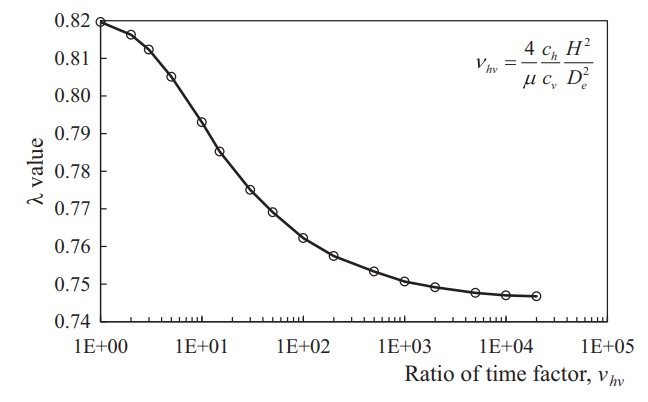 Gambar 8 Plot  terhadap vhv (Sumber Guo dkk., 2018)3.      METODOLOGIPenelitian  ini  dititikberatkan  pada  perbandingan  metode  observasi  yang  dilakukan terhadap proses konsolidasi tanah lunak di bawah beban timbunan dan tekanan vakum. Data didapatkan dari proyek pembangunan ruas Jalan Tol Kayu Agung - Palembang (KAPAL) pada sel 06, Zone 3, STA 44+660 sampai 44+780, antara lain geometri jalan, karakteristik dan stratigrafi tanah,  tahap tahap pemberian beban serta konfigurasi PVD serta tekanan vakum yang digunakan. Selain itu di lakukan pengumpulan data pemantauan (observasi) terhadap penurunan jalan dan tekanan air pori yang didapatkan dari instrumentasi lapangan yaitu settlement plate dan piezometer.Data penurunan di analisis menggunakan metode Asaoka (Asaoka, 1978) dan metode Hiperbolik (Tan, 1995). Derajat konsolidasi yang dihitung dengan ke dua metode ini dibandingkan dengan data tekanan air pori dari piezometer digunakan sebagai basis penentuan awal pekerjaan konstruksi selanjutnya yaitu badan jalan dan pembukaan jalan untuk lalu lintas. Gambar 9 memperlihatkan alur penelitian yang dilakukan.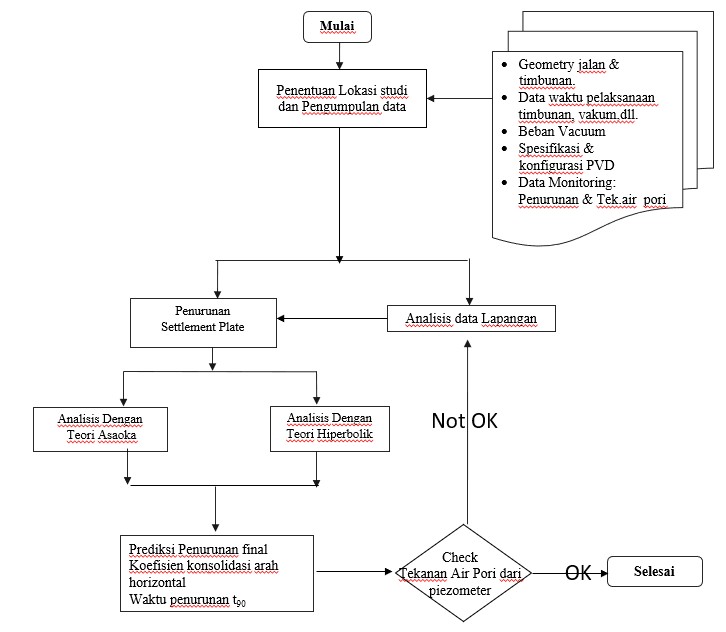 Gambar 9. Bagan Alur Penelitian4.      HASIL DAN PEMBAHASAN4.1 Analisis Data LapanganPenelitian ini bertujuan untuk membandingkan hasil analisis data penurunan yang didapatkan oleh settlement plate pada cell 06 zona 3 STA 44+660 sampai 44+780 Ruas jalan Tol Kayu Agung – Palembang.Geometri jalan, timbunan dan stratifikasi tanah beserta instrumentasi diperlihatkan pada Gambar 10. Berat isi, kuat geser dan parameter konsolidasi diperlihatkan pada Table 1. Untuk mencapai platform, di atas tanah dasar dihamparkan timbunan setinggi 3 m. Berdasarkan stratifikasi tanah (tebal tanah lempung lunak = 6 m) dan penimbunan (tinggi 3 m) maka panjang PVD yang diperlukan adalah 9 m. PVD adalah tipe AD 200 dengan ukuran  lebar 99.55 mm dantebal 3.92 mm. Jarak pemasangan PVD adalah 100 cm dengan pola pemasangan segiempat. Di atas PVD dihamparkan lapisan pasir setebal 50 cm untuk mengalirkan air yang dikeluarkan melalui PVD ke Prefabricated horizontal drain (PHD) dan side drain. Pemasangan PVD dan PHD diselesaikan pada tanggal 15 Agustus 2017. Aplikasi tekanan vakum baru dilaksanakan pada tanggal 3 Oktober 2017 yaitu 50 hari setelah pemasangan PVD dan PHD rampung.TIMBUNAN 3 mLEMPUNG LUNAK 1,5 mLANAU KEEMPUNGAN LUNAK 4,5 mGambar 10. Geometri jalan, timbunan, stratifikasi tanah dan instrumentasiTable 1 Parameter tanah pondasiGambar 11 memperlihatkan lokasi settlement plate dan piezometer pada cell 06, dimana terdapat 3 buah settlement plate (SP1, SP2, SP3) pada lokasi yang berbeda dan satu piezometer (P) yang berdekatan dengan SP2. Hanya penurunan yang terjadi di SP2 yang akan dibahas dalam makalah ini karena penurunan yang dicatat oleh SP2 merupakan penurunan maximum disebabkan posisi SP2 yang berada di tengah jalan.SP-1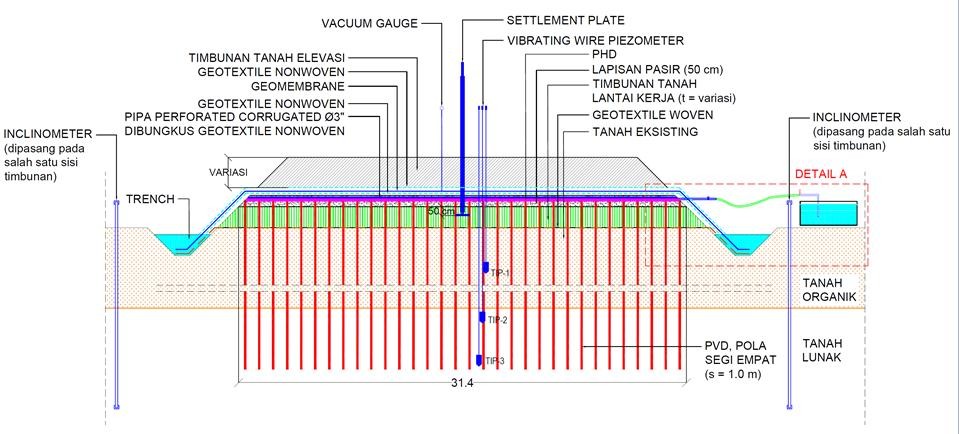 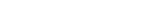 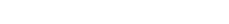 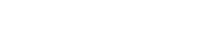 SP-2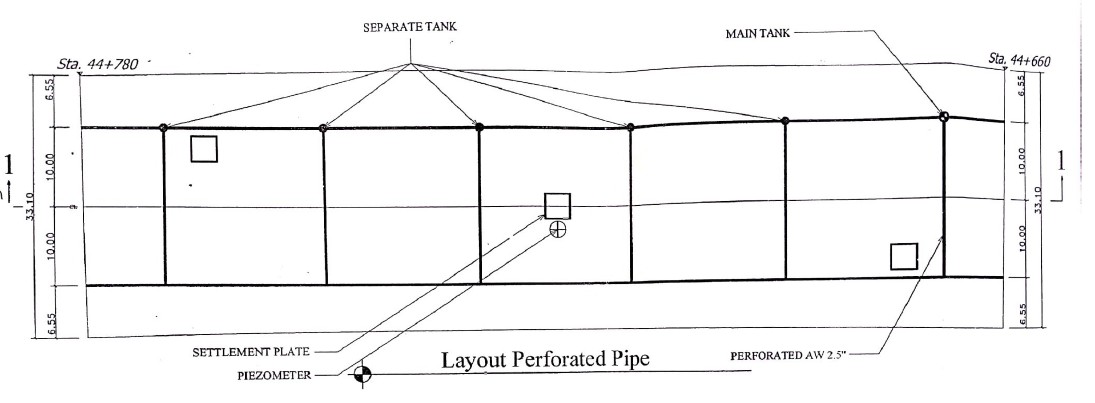 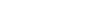 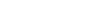 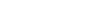 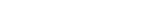 PiezometerSP-3Gambar 11. Lokasi settlement plate dan piezometerPembacaan  settlement  plate  dan  piezometer  dilakukan  dari  tanggal  4  Oktober  2017 sampai tanggal   15  Maret 2017 (selama 162 hari). Plot tahapan pembebanan dan aplikasi tekanan vakum, serta penurunan dan pembacaan tekanan air pori diperlihatkan pada Gambar 12.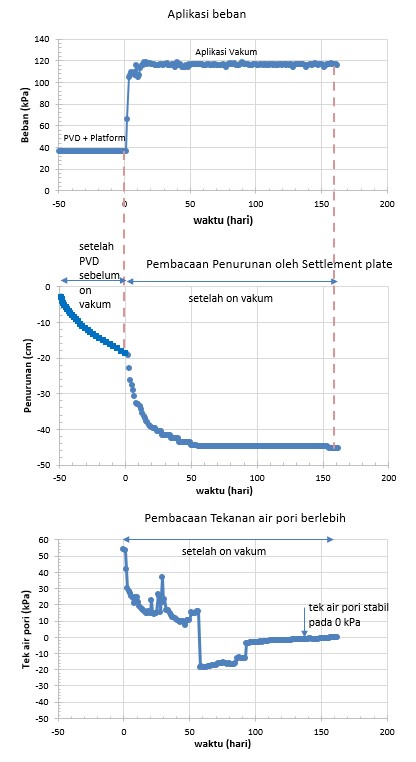 Gambar 12. Data Penambahan beban, pembacaan penurunan (SP2) dan tekanan air poriDari Gambar 12 dapat dilihat bahwa telah terjadi penurunan akibat beban timbunan sebelum aplikasi tekanan vakum. Besarnya penurunan tersebut adalah sebesar 18,62 cm, sedangkan penurunan akibat kombinasi timbunan dan beban vakum sebesar 80 kPa adalah26,80 cm. Dengan demikian total penurunan yang akan terjadi adalah 45,42 cm. Monitoring penurunan  dihentikan  pada  tanggal  15  Maret  2018 yaitu  162  hari  setelah  aplikasi  vakum. Keputusan ini ditunjang dengan pengukuran tekanan air pori berlebih menggunakan piezometer yang berada dekat dengan SP2.4.2 Analisis dengan Metode AsaokaAnalisis penurunan yang dilakukan dengan menggunakan metode Asaoka untuk SP2 diperlihatkan pada Gambar 13. Grafik Asaoka menunjukkan nilai   = 2.6 dan nilai   = 0.9. Dengan demikian didapatkan penurunan maximum (sf) yang akan terjadi pada adalah sebesar260  mm  dalam  waktu  20  hari  sejak  aplikasi  tekanan  vakum.  Nilai  koefisien  kecepatan konsolidasi arah horizontal adalah 4.96 10-7  m2/detik. Waktu untuk mencapai 90% konsolidasit90 adalah 20 hari.3025          Plot Asaoka2015y = 0,8997x + 2,6061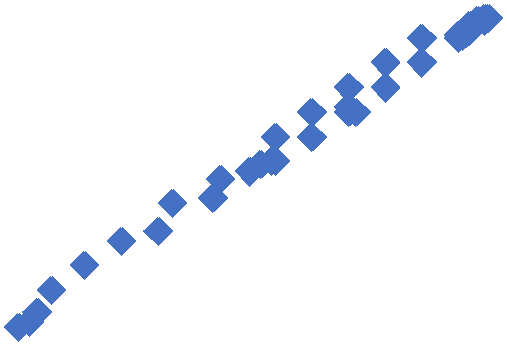 10500                           10                          20                          30SnGambar 13 Grafik Asaoka untuk SP24.3 Analisis dengan metode HiperbolikAnalisis penurunan yang dilakukan menggunakan metode hiperbolik untuk SP2 diperlihatkan pada Gambar 14, menujukkan penurunan maximum (ult) adalah sebesar 275 mm dan   koefisien kecepatan konsolidasi arah horizontal adalah 7.62 10-7  m2/detik. Waktu untuk mencapai 90% konsolidasi t90 adalah 17 hari. Perlu dicatat disini bahwa grafik hiperbolik yang didapatkan berdasarakan data penurunan oleh settlement plate tidak mebentuk kurva hiperbolik karena sebelum aplikasi vakum telah terjadi penurunan tanah akibat timbunan platform dimana proses konsolidasi telah mencapai 64% (Lihat Gambar 12).109         Metode Hiperbolik876                                    y = 0,0363x + 0,19655432100                         50                       100                      150                      200waktu (hari)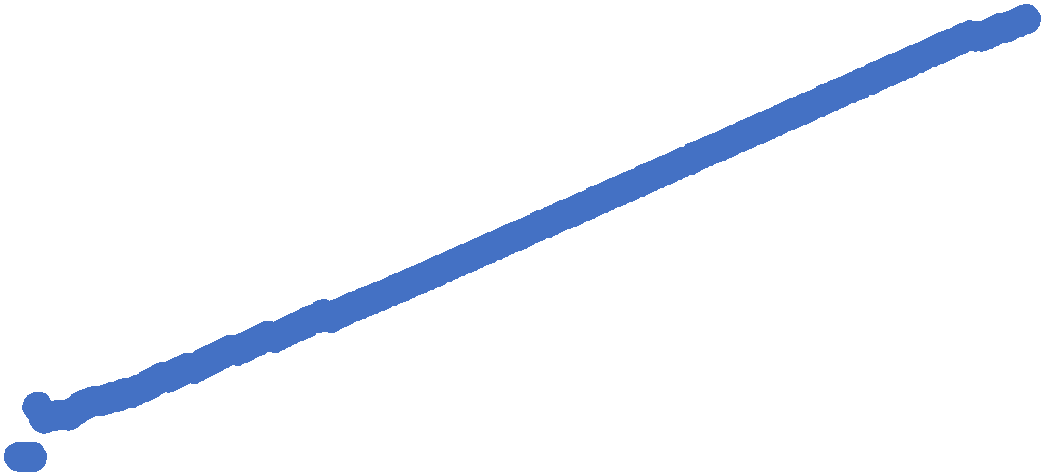 Gambar 14 Grafik Hiperbolik untuk SP2Hasil perhitungan penurunan maximum dan koefisien konsolidasi arah horizontal serta waktu konsolidasi mencapai 90% menurut metode Asaoka dan Hiperbolik diringkas pada Tabel1.   Dapat dilihat bahwa metode Asaoka memberikan penurunan maximum yang lebih kecil daripada  Metode  Hiperbolik.  Demikian  juga  untuk  koefisien  konsolidasi  arah  horizontal.Dengan demikian pencapaian 90% konsolidasi (t90) dengan metode Hiperbolik lebih cepat. Walaubagaimanapun keputusan untuk menghentikan aplikasi tekanan vakum harus dievaluasi dengan  melihat  hasil  pengukuran  kelebihan  tekanan  air  pori  (excess  pore  water  pressure) dengan menggunakan piezometer.Tabel 1 Hasil perhitungan menggunakan Metode Asaoka dan metode HiperbolikSettlement PlateSumber: hasil analisis4.4 Pengamatan Tekanan Air poriAnalisis data penurunan menggunakan metode Asaoka dan Hiperbolik menunjukkan bahwa konsolidasi 90% tercapai pada hari ke 20 dan 17 setelah aplikasi vakum. Namun pengamatan terhadap data tekanan air pori yang dicatat oleh piezometer (Gambar 12) masih menunjukkan bahwa ada kelebihan tekanan air pori sebesar 15 kPa atau baru sekitar 80%. Oleh karena itu pengamatan di lanjutkan. Piezometer menujukkan nilai tekanan air pori berlebih mencapai 0 pada hari ke 60 kemudian menjadi negatif dan kembali ke 0 pada hari ke 100. Dengan demikian dapat dikatakan bahwa proses konsolidasi primer sudah selesai atau derajat konsolidasi sudah mencapai 100% pada hari ke 60. Aplikasi tekanan vakum dihentikan pada hari ke 162 atau tanggal 15 Maret 2021. Pada saat itu monitoring tekanan air pori berlebih sudah stabil pada 0 kPa atau proses konsolidasi telah mencapai 100%.4.5 Evaluasi peningkatan daya dukung tanah setelah perbaikan tanahHasil pengujian sondir sebelum dan setelah perbaikan tanah diperlihatkan pada Gambar15. Dapat dilihat adanya perbaikan yang cukup besar pada nilai tanahan konus (qc), sehingga dapat disimpulkan  bahwa perbaikan  tanah telah berhasil  meningkatkan  daya  dukung tanah pondasi.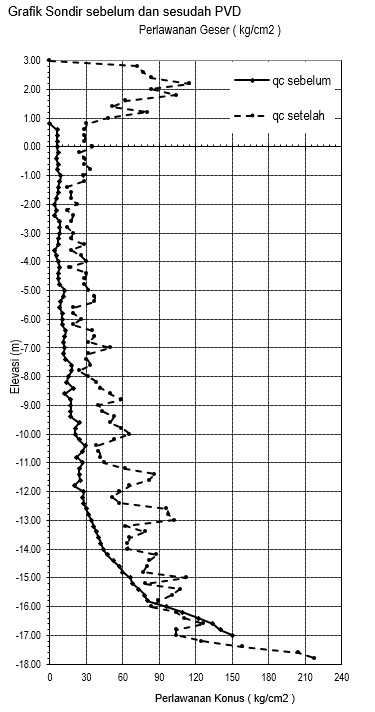 Gambar 15 Hasil pengujian sondir sebelum dan sesudah perbaikan tanah.5.      KESIMPULANDari penelitian ini dapat disimpulkan bahwa data penurunan yang didapatkan dari pengukuran menggunakan settlement plate dapat diolah dengan menggunakan metode Asaoka dan metode Hiperbolik. Dari studi kasus yang digunakan disini, prediksi penurunan maximum yang didapatkan menggunakan ke dua metode hampir sama yaitu metode Asaoka sf = 260 mm dan metode Hiperbolik sf = 275 mm. Prediksi derajat konsolidasi 90% menurut metode Asaoka tercapai pada 20 hari, sedangkan menurut metode Hiperbolik adalah 17 hari. Prediksi ke dua metode ini lebih cepat dibandingkan dengan hasil pengukuran kelebihan tekanan air pori menggunakan piezometer. Pada hari ke 20 setelah aplikasi tekanan vakum, nilai kelebihan tekanan air pori masih sekitar 15 kPa yang menunjukkan bahwa proses konsolidasi naru berlangsung 80%. Dengan demikian aplikasi tekanan vakum dan pemngamatan diteruskan sampai tekanan air pori stabil dan mencapai nilai 0.Aplikasi tekanan vakum mengalami keterlambatan selama 50 hari sehingga tanah telah mengalami konsolidasi setelah pemasangan PVD dan timbunan platform. Hal ini memberikanpengaruh terhadap grafik Hiperbolik dimana hubungan antara t/s dan t tidak membentuk kurvahiperbolik melainkan garis lurus.Hasil   pengujian   sondir   yang   dilakukan   setelah   perbaikan   tanah   dengan   PVDmenunjukkan adanya peningkatan daya dukung tanah.PENGHARGAANPenulis mengucapkan terimakasih kepada pihak Waskita Sriwijaya Tol yang telah memberikan akses data untuk melakukan analisis dalam penelitian ini. Juga kepada program Magister Teknik Sipil Universitas Bina Darma Palembang atas bantuan yang diberikan selama perkuliahan.REFERENSIAsaoka,  A.  (1978).  Observational  Procedure  of  Settlement  Prediction.  Soil  and  FondationJapanese society of Soil Mechanic and Foundation Engineering. Bappenas (2020) Rencana Pembangunan Jangka Menengah Nasional IV, 2020Barron, R.A. (1948) Consolidation of Fine-Grained Soils by Drain Wells. Transactions of theAmerican Society of Civil Engineers. Vol.113 718-724Bergado,  D.T.,  Anderson  L.R.,  Miura  N.,  Balasubramaniam,  A.S.  (1996).  Soft  GroundImprovement in Lowland Ground and Other Environment. ASCE Press.Bipul CH., G. Imaib, & B. Muhunthan, (2002) Numerical study of the factors affecting the consolidation  of  clay  with  vertical  drains,  Elsevier.  Geotextiles  and  Geomembranes20:213–239Chung, SG., Lee, NK., & Kim, SR. (2009) Hyperbolic Method for Prediction of PrefabricatedVertical Drains Performance. Journal of Geotechnical and Geoenvironmental Engineering,135(10): 1519-1526.CIRIA (1999) The Observational Method in Ground Engineering: Principles and ApplicationsReport No. 185.Das  B.M.,  1988.  Mekanika  Tanah  (Prinsip-Prinsip  Rekayasa  Geoteknis)  Jilid  1,  Erlangga, JakartaDirektorat Jenderal Bina Marga (2013) Manual Desain Perkerasan Jalan Nomor 02/M/BM/2013Gofar, N dan Kasim, KA. (2007)  Introduction to Geotechnical Engineering, Part I (Chapter 4).Person Ed. SingaporeGouw,  TL.  and  Gunawan,  A.  (2020)  Vacuum  preloading,  an  alternative  soft  ground improvement technique for a sustainable development, IOP Conference Series: Earth andEnvironmental Science 426 (1), 012003Guo, W., Chu, J., Nie, W. (2018) Design chart for the modified hyperbolic method. Soils andFoundations 58(2018):511-517.Gouw, TL. (2020) Case Histories on the Application of Vacuum Preloading and Geosynthetic- Reinforced Soil Structures in Indonesia. Indian Geotechnical Journal 50 (2): 213-237. Springer IndiaHardiyatmo   (2016)   Metode   vacuum   Preloading   sebagai   Salah   Satu   Alternatif   SolusiPembangunan  Timbunan  di  Atas  Tanah  Lunak.  Penerbit  Universitas  Gadjah  Mada–YogyakartaHausmann, M.R. (1990) Engineering Principles of Ground Modification. McGraw-Hill Pub.Co., 631pp.Ibrahim,  F.,  Sandjaja,  G.,  dan  Kawanda,  A.,  2019.  Studi  Kasus  Perbandingan  AnalisisPenurunan Akibat Timbunan di Tangerang, Banten. Jurnal Mitra Teknik Sipil UniversitasTarumanagara 2 (2) 85-94.Juniarto. 2011. Analisa Waktu Penurunan Tanah dengan Kombinasi Metode Preloading danPrefabricated Vertical Drain (PVD) antara Pola Segitiga dan Persegi pada PerbaikanTanah. Penerbit Lembaga Penelitian Universitas Gunadarma.Li, C (2014) A simplified method for prediction of embankment settlement in clays.  Journal ofRock Mechanics and Geotechnical Engineering. 6: 61-66Le, H. V., Pham, B. T., Ho, L. S., and Nguyen, M. D., 2017. Analysis of Consolidation Degree using Settlement Observation Results and Asaoka Method: A Case Study of Route KM94+340 - KM 94+440 of Hanoi - Haiphong Highway Construction Project. InternationalJournal of Civil Engineering and Technology 8 (11) 91-100.Mikasa, M. (1963). Consolidation of Soft Clay. Kajimashuppan-kai, Tokyo.AASHTO,  (2004).  Standard  specifications  for  Transportation  materials  and  Methods  ofSampling and Testing. American Association of State Highway Officials, USAMochtar. B, Teknologi Perbaikan Tanah dan Alternatif Pada Tanah Bermasalah (ProblematicSoils). 2000.Nawir, H., Apoji D., Fatimatuzahro, R., dan Pamudji M. D., 2012. Prediksi Penurunan TanahMenggunakan   Prosedur   Observasi   Asaoka,   Studi   Kasus:   Timbunan   di   Bontang, Kalimantan Timur. Jurnal Teknik Sipil ITB 19 (2) 133-148.Ohoimas,  M.,  Y.,  Hamdani,  I.,  N.,  Analisis  Kondolidas  idengan  Menggunakan  MetodePreloading dan Vertical Drain pada Areal Reklamasi Proyek Pengembangan PelabuhanBelawan Tahap II: Bandung 2014.Suhendra, A., dan Irsyam, M., 2011. Studi Aplikasi Vacuum Preloading Sebagai Metode Alternatif Percepatan Proses Konsolidasi pada Tanah Lempung Lunak Jenuh Air: Trial GVS pada Perumahan Pantai Indah Kapuk, Jakarta. ComTech 2 (2) 1055-1065.Tan, T. S., Inoue, T., and Lee, S. L. (1991). Hyperbolic method for consolidation analysis. J.Geotech. Engrg., 117(11), 1723–1737.Tan SA. (1994), Hyperbolic method for settlements in clays with vertical drains‖. CanadianGeotechnical Journal; 31(1):125–131.Tan S.A. (1994), Hyperbolic method for settlements in clays with vertical drains. CanadianGeotechnical Journal; 31(1):125–131.Tan,  S.A.  (1995).  Validation  of  Hyperbolic Method  for Settlement  in Clays with VerticalDrains. Canadian Geotechnical Journal; 35(1):101-113.Tan, S. A., and Chew, S. H. (1996). ―Comparison of the Hyperbolic and Asaoka observationalmethod of monitoring consolidation with vertical drains. Soils and Foundation 36(3):31–42.Kedalaman(m)(KN/m3)c(KPa)CcCv(m2/s)Deskripsi Tanah0 – 1,517,3010,500,5351,34 × 10-7Lempung lunak1,5 - 617,0810,500,3651,34 × 10-7Lanau kelempunganlunakMetode AsaokaMetode HiperbolikPenurunan maximum (sf) (mm)260275Koefisien konsolidasi arah horizontal (ch) (m2/detik)4.96 × 10-77.02 × 10-7Waktu konsolidasi mencapai 90% (hari)2017